Vocabulary: Eyes and Vision 2 – Focusing Light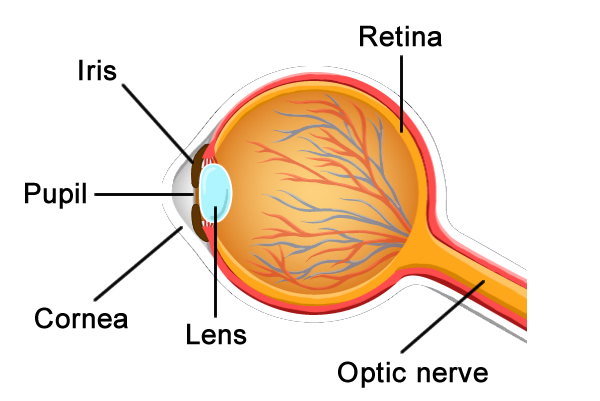 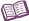 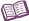 VocabularyCornea – a transparent layer at the front of the eye that protects the iris and pupil.The cornea also bends light, helping to bring the image into focus.Diameter – the length of a line that goes from one edge of a circle to another, passing through the center.The diameter describes how wide (or tall) a circle is.Focus – to bend light to form a sharp image.In the eye, the lens bends light rays to form a focused image on the retina.If an image is not focused, it will look blurry.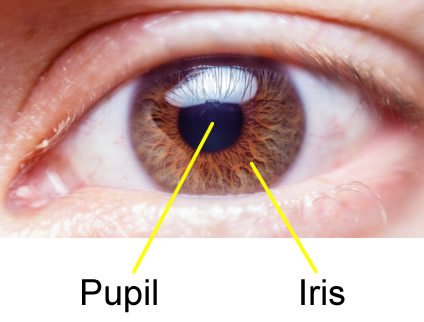 Iris – the colorful structure surrounding the pupil.The iris controls the size of the pupil.The iris gives the eye its color. An iris may be brown, blue, green, gray, or a mixture of colors.Lens – a transparent rounded structure within the eye that focuses light. Muscles in the eye can change the shape of the lens to focus on objects that are near or far away.Optic nerve – the nerve that connects the eye to the brain.Signals from nerve cells in the retina are carried by the optic nerve to the brain, where the signals are converted into the images we see.Pupil – an opening in the center of the iris that allows light to enter the eye.The size of the pupil changes in response to the brightness of light.Retina – a sheet of cells at the back of the eye.The cells of the retina detect light. When stimulated by light, these cells send an impulse to the brain through the optic nerve.